Fill In The Blanks…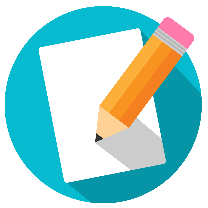 Using the Factor TheoremCubic ExpressionIs  a factor?Is  a factor?Is  a factor?Is a factor?Factorised ExpressionYesYesNoNoNoYesYesNoNoNoYesYesYesYes